APPENDIX IRENCANA PELAKSANAAN PEMBELAJARAN(RPP)Satuan Pendidikan 	: SMP SWASTA BINA BERSAUDARAMata Pelajaran 	: Bahasa InggrisKelas/Semester 	: VII/GenapTahun Pelajaran	: 2020/2021Alokasi Waktu	 :2 x 45 menitKompetensi Inti (KI)KI-1 :  Menghargai dan menghayati ajaran agama yang dianutnyaKI-2 :  Menunjukan perilaku jujur, disiplin, tanggung jawab, peduli (toleransi,  gotong royong), santun, percaya diri, dalam berinteraksi secara efektif dengan lingkungan sosial dan alam dalam jangkauan pergaulan dan keberadaannya.KI-3 :  Memahami pengetahuan (faktual, konseptual, dan prosedural) berdasarkan rasa ingin tahunya temtang ilmu pengetahuan, teknologi, seni, budaya terkait fenomena dan kejadian tanpa mata.KI-4 :  Mencoba, mengolah, dan menyaji dalam ranah konkret (menggunakan, mengurai, memodifikasi dan membuat) dan ranah abstrak (menulis, membaca, menghitung, menggambar, dan mengarang) sesuai dengan yang dipelajari di sekolah dan sumber lain yang sama dalam sudut pandang/teori.Kompetensi Dasar dan Indikator Tujuan PembelajaranMenambah dan memperluas kosa kata dalam bahasa InggrisMengenali vocabulary baruMeningkatkan nilai vocabularyMampu mengucapkan kata dengan pengucapan yang benarMengetahui penyusunan huruf menjadi sebuah kata yang benar Materi Pembelajaran      Classification of Vocabularies, consist of:Verb, learning theme and cooking theme.Metode PembelajaranModel : Cooperative LearningMedia PembelajaranMedia : Crossword, Dictionary, Book.G. Sumber PembelajaranWardiman, Artono. 2005. Make Yourself a Master Of English For grade VIII junior high school (SMP/MTs). Jakarta : PT. Setia Purna Inves.Langkah- Langkah PembelajaranPertemuan 1  Pertemuan 2  Pertemuan 3  Pertemuan 4  Pertemuan 5Teknik Penilaian PembelajaranTeknik 		: Tes TertulisBentuk Instrumen 	: paragraf rumpangInstrumen Penilaian	: TerlampirMedan, 25 Mei 2021MahasiswaRika SurianiNPM 171224076APPENDIX IIPre-Test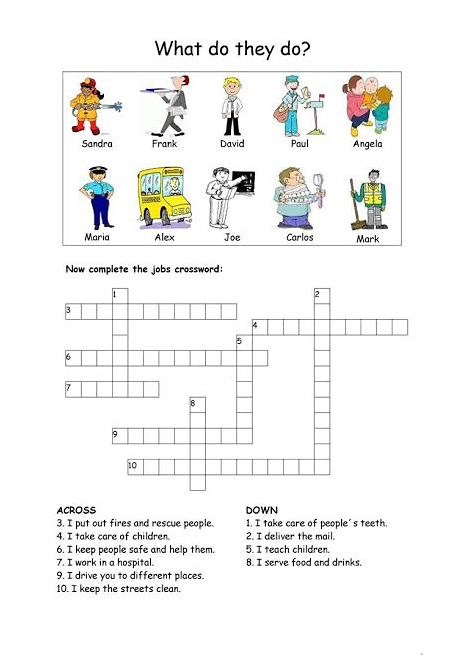 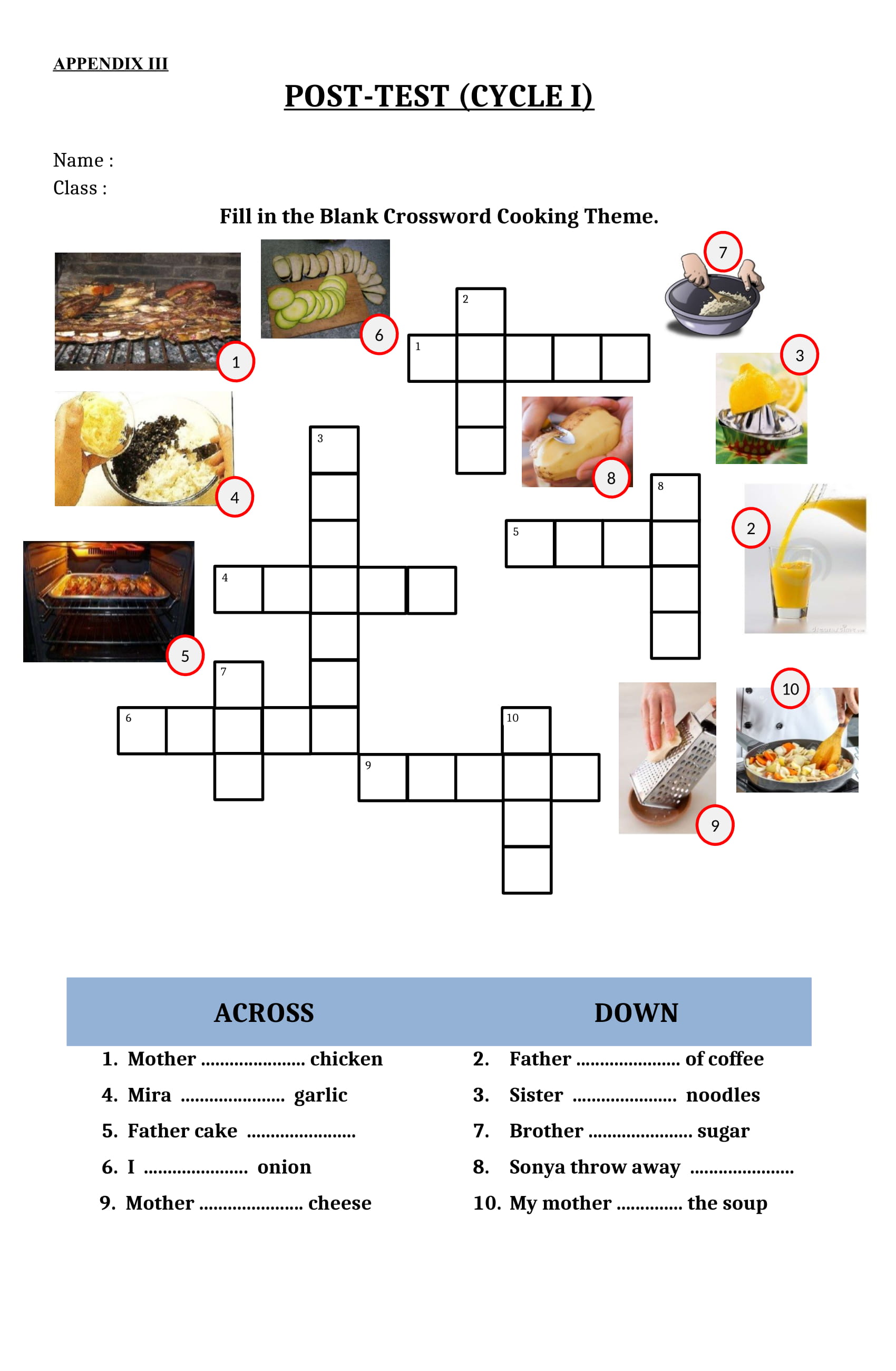 APPENDIX IV Post-Test (Cycle II)	Name	: 	Class	:Fill in the blank crossword learning theme.Across : The antonym of walk is …Activities that can be concluded are …Activities that can be happy children are …An action that uses sound is …The opposite of open is …The expression of the human soul made with motion is …Down ;The synonym of the word crawl is …The process that is repeated is …The antonym of run is ……. Money for me APPENDIX VObservation Sheet, InterviewOBSERVATION SHEET OF STUDENTS' ACTIVITYSubject : EnglishDate      :Cycle     : IOBSERVATION SHEET OF STUDENTS' ACTIVITYSubject       : EnglishDate            :Cycle           : IIObserverBardansyah Harahap S.PdOBSERVATION SHEET OF TEACHER'S ACTIVITYSubject     : EnglishDate          : Cycle         : IObserverBardansyah Harahap S.PdOBSERVATION SHEET OF TEACHER'S ACTIVITYSubject     : EnglishDate          :Cycle        : IIObserverBardansyah Harahap S.Pd		INTERVIEW GUIDELINES FOR TEACHERSchool Name	 : SMP Bina Bersaudara MEDANDate		 : Cycle                     : I		INTERVIEW GUIDELINES FOR STUDENTSSchool Name	 : SMP Bina Bersaudara MedanDate		 : Cycle                     : IIStudents' Interview After Classroom Action Research (CAR)1. Bagaimana pendapat kamu terhadap proses pembelajaran menulis Vocabulary dengan menggunakan media Crossword?2. Apakah kamu jadi tertarik untuk menulis setelah belajar vocabulary dengan menggunakan media crossword?3. Apakah dengan belajar melalui crossword, kamu merasa kemampuan menulis kamu berkembang?4. Apakah ada kesulitan yang kamu dapatkan pada saat menulis vocabulary dengan menggunakan crossword?Teacher's Interview After Classroom Action Research (CAR)1. What do you think after seeing the learning process of writing a vocabulary by using crossword?2. Do you think crossword is suitable media in teaching vocabulary?3. What obstacles were seen during the learning process to write a vocabulary by using crossword?4. According to you, how to overcome these obstacles?5. After you see the teaching learning process by using crossword, is this media very effective to improve students' vocabulary mastery through crossword? APPENDIX VIDOCUMENTATION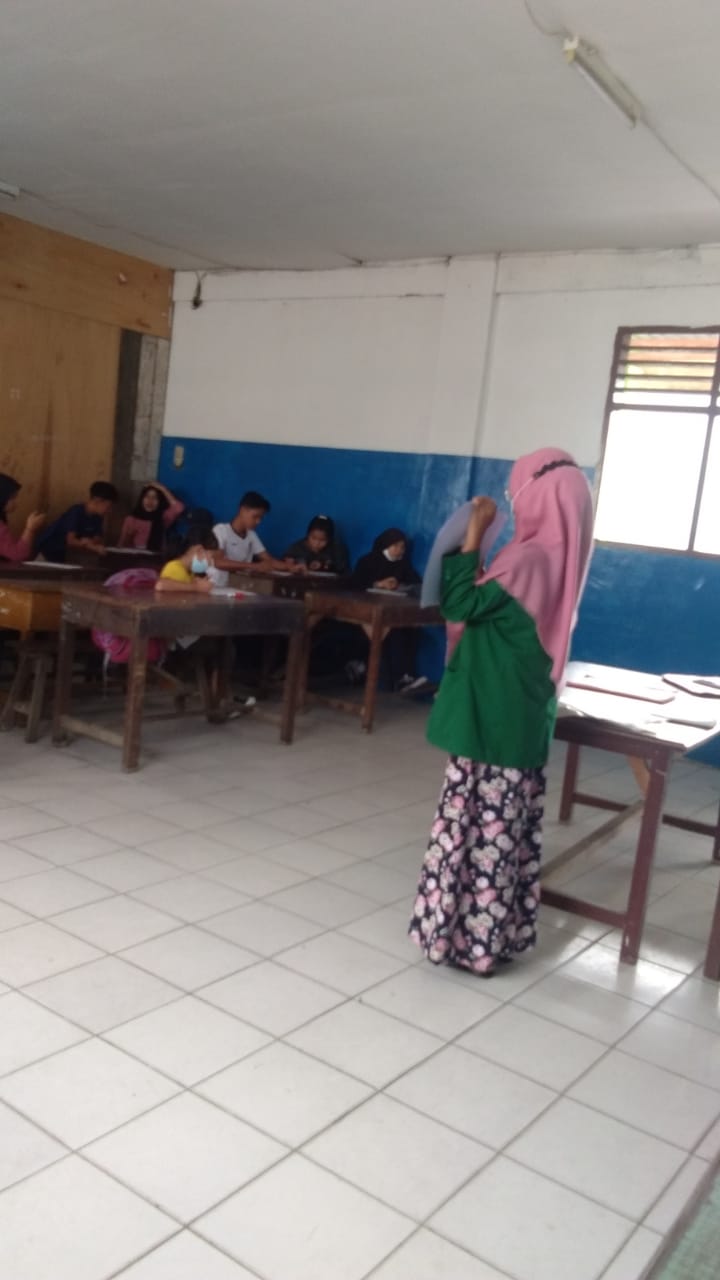 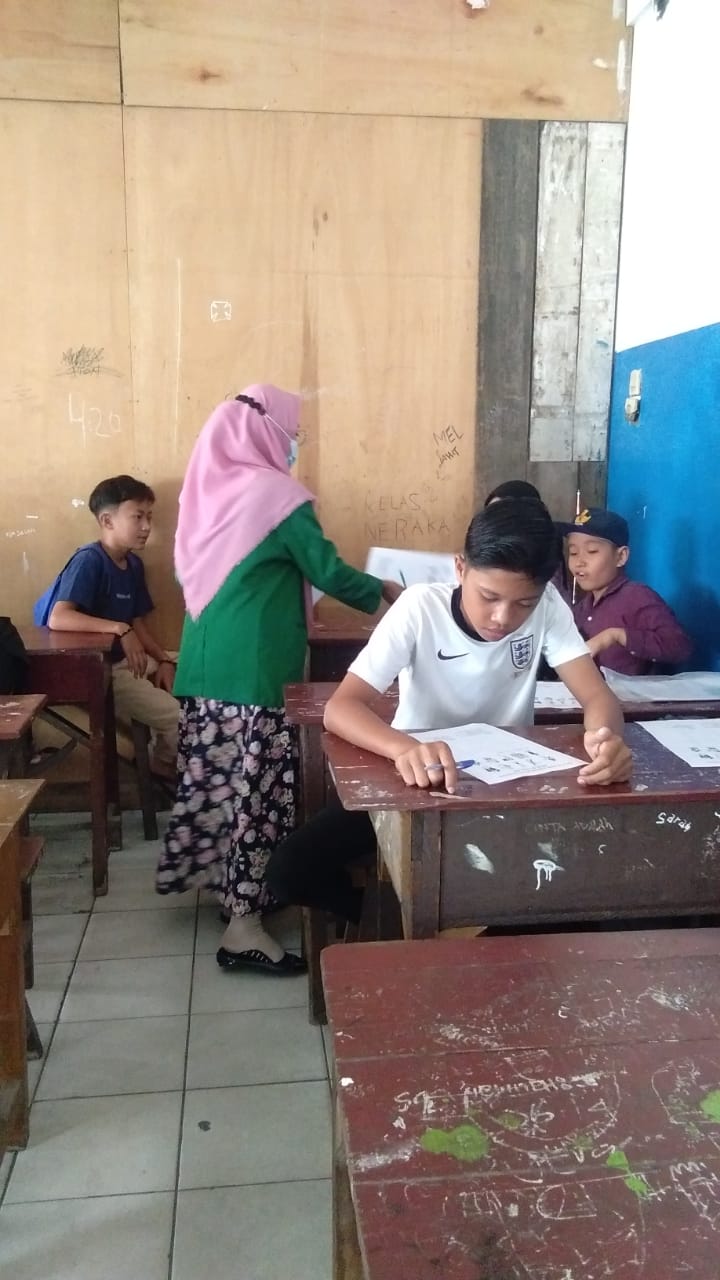 Kompetensi DasarIndikator Pencapaian Kompetensi3.4 Mengidentifikasi struktur teks dan unsur kebahasaan untuk melakukan fungsi sosial dari teks interaksi transaksional lisan dan tulisan dengan suatu tindakan yang melibatkan teka teki silang untuk menambah kosa kata, dan mengungkapkan pendapat, serta responsnya, sesuai dengan konteks penggunaanya.3. 4. 1.Peserta didik mampu mengenali kata yang diperoleh melalui serangkaian kegiatan dalam pembelajaran dengan menerapkan teka teki silang dan menanggapinya 3. 4.2.Peserta didik mampu mengetahui, mengidentifikasi struktur vocabulary dari serangkaian kegiatan melalui penerapan teka teki silang dalam belajar, dan menyebutkan serta menanggapinya.4.4  Menyusun teks interaksi transaksional lisan dan tulis sangat pendek dan sederhana yang melibatkan teka teki silang untuk menambah kosa kata, dan mengungkapkan pendapat, serta resposnya dengan memperlihatkan fungsi sicial, struktur teks, dan unsur kebahasaan yang benar dan sesuai konteks.4.4.1.Peserta didik mampu mengucapkan dan menyebutkan kata yang diperoleh selama kegiatan pembelajaran dengan menggunakan sebuah teka teki silang.4.4.2.Peserta didik mampu menyusun huruf menjadi kata dengan mengucapkan yang benar melalui teka teki silang.KegiatanLangkah-Langkah PembelajaranAlokasi WaktuPendahuluanGreeting (Guru melakukan tegur sapa dengan peserta didik dan menyatakan kondisinya)Guru meminta salah satupeserta didik untuk memimin doaGuru memeriksa kehadiran siswa dan menyampaikan tujuan pembelajaran serta hal yang akan dicapai setelah mempelajari materi tersebut dengan melakukan brainstroming dengan mengaitkan terhadap tujuan pembelajaran.15”IntiGuru menjelaskan tujuan dari melakukan penelitian Guru memberi penjelasan mengenai materi yang akan dipelajari dan pentingnya vocabulary dalam pembelajaran Bahasa InggrisGuru memberi Pre-Test kedepan siswa60”PenutupPeserta didik melakukan releksi tentang materi yang telah dipelajariGuru meminta peserta didik untuk menutup kegiatan pembelajaran dengan membaja doa15”KegiatanLangkah-Langkah PembelajaranAlokasi WaktuPendahuluanGreeting (Guru melakukan tegur sapa dengan peserta didik dan menyatakan kondisinya)Guru meminta salah satu peserta didik untuk memimpin doaGuru memeriksa kehadiran siswa dan menyampaikan tujuan pembelajaran serta hal yang akan dicapai setelah mempelajari materi tersebut dengan melakukan brainstorming dengan mengkaitkannya terhadap tujuan pembelajaranGuru mengulang materi vocabularies melalui teka teki silang sebagai media pembelajaran Bahasa Inggris15”IntiGuru membagikan lembar teka teki silang kepada siswa Guru memperlihatkan teka teki silang melalui media laptop yang sudah di sediakanGuru menuntut siswa untuk memahami teka teki silangGuru mengarahkan siswa untuk mengartikan kosakata yang sudah diberikan guru kepada siswa60”PenutupPeserta didik melakukan refleksi tentang materi yang sudah dipelajari dengan mengulang vocabulary yang telah diperoleh selama proses pembelajaranGuru meminta peserta didik untuk menutup kegiatan pembelajaran dengan berdoa15”KegiatanLangkah-langkah PembelajaranAlokasi WaktuPendahuluanGreeting (Guru melakukan tegur sapa dengan peserta didik dan menanyakan kondisinya)Guru meminta salah satu peserta didik untuk memimpin doaGuru memeriksa kehadiran siswa dan menyampaikan tujuan pembelajaran serta hal yang akan dicapai setelah mempelajari materi tersebut dengan melakukan brainstroming dengan mengaitkannya terhadap tujuan pembelajaran15”IntiGuru menanyakan perasaan siswa terhadap pembelajaran sebelumnya, lalu melanjutkan proses pembelajaran dengan serangkaian langkah kegiatan yang telah dilakukan saat pertemuan sebelumnya dan meminta siswa untuk mencatat kata yang diperoleh melalui pembelajaran dengan teka teki silang tersebutGuru memberi motivasi kepada siswa untuk tetap melanjutkan pembelajaran dan mengobservasi respon siswa terhadap pembelajaran tersebut60”PenutupPeserta didik diminta untuk menyerahkan lembar pre-test dan melakukan refleksi tentang materi yang telah dipelajariGuru meminta peserta didik untuk menutup kegiatan pembelajaran dengan berdoa15”KegiatanLangkah-langkah PembelajaranAlokasi WaktuPendahuluanGreeting (Guru melakukan tegur sapa dengan peserta didik dan menanyakan kondisinya)Guru meminta salah satu peserta didik untuk memimpin doaGuru memeriksa kehadiran siswa dan menyampaikan tujuan pembelajaran serta hal yang akan dicapai setelah mempelajari materi tersebut dengan melakukan brainstroming dengan mengaitkannya terhadap tujuan pembelajaranIntiGuru membagikan teka teki silang ke 2 dengan tema learning kepada seluruh siswa di kelasGuru menyuruh siswa untuk mempelajari teka teki silang tersebut sambil menyalakan lagu menggunakan speakerGuru meminta siswa untuk menemukan kosa kata yang sulit teka teki silang yang diberiGuru memerintahkan siswa untuk mencari tahu arti kosakata tersebut menggunsksn kamusGuru menulis kosa kata yang sulit dipapan tulis dan memerintahkan siswa untuk maju satu persatuGuru membahas arti kosakata besama-sama dengan siswa PenutupGuru meminta peserta didik untuk menutup kegiatan pembelajaran dengan membaca doaKegiatanLangkah-langkah PembelajaranAlokasi WaktuPendahuluanGreeting (Guru melakukan tegur sapa dengan peserta didik dan menanyakan kondisinya)Guru meminta salah satu peserta didik untuk memimpin doaGuru memeriksa kehadiran siswa dan menyampaikan tujuan pembelajaran serta hal yang akan dicapai setelah mempelajari materi tersebut dengan melakukan brainstroming dengan mengaitkannya terhadap tujuan pembelajaranIntiGuru menanyakan perasaan siswa setelah mempelajari materi tersebut menerapkan teka teki silang dalam proses pembelajaranGuru melanjutkan pembelajaran dengan waktu yang di tentukan saja kemudian meminta siswa untuk mencatat seluruh kata yang diperoleh selama pembelajaran berlangsungGuru memberi post-test kepada siswa sebagai test akhirPenutupPeserta didik melakukan refleksi tentang materi yang telah dipelajariGuru meminta peserta didik untuk menutup kegiatan pembelajaran dengan berdoaNo                                Topic                  Yes                No  1The students' interesting in learning activities  2The students' active in learning process  3The students' ask the teacher about material that they do not understand  4The students' enjoy in answer the crossword  5The students' do the test seriously  No                               Topic                    Yes                     No    1The students' interesting in learning activities    2The students' active in learning process    3The students' ask the teacher about material that they do not understand    4The students' enjoy in answer the crossword    5The students' do the test seriously NoTopic                 Yes                  No  1The teacher call the role  2The teacher motivates the students  3The teacher gives warming up to the students, such as given students some question about the topic that will be discussed to the students in the class  4The teacher conveying the indicators that would be reach  5The teacher explain about vocabulary  6The teacher uses media of teaching  7The teacher gives chance to the students for giving idea  8The teacher gives chance to the students for asking  9The teacher gives test to the students NoTopicYesNo  1The teacher call the role  2The teacher motivates the students  3The teacher gives warming up to the students, such as given students some question about the topic that will be discussed to the students in the class  4The teacher conveying the indicators that would be reach  5The teacher explain about vocabulary  6The teacher uses media of teaching  7The teacher gives chance to the students for giving idea  8The teacher gives chance to the students for asking  9The teacher gives test to the studentsNo                        Question            Answer  1.What difficulties did students experience when learning took place?  2.What factors caused the difficulty to occur?  3.What are the reactions of students when they cannot understand the material you are presenting?  4.Do students like English subjects?  5.What methods do you use when teaching?  6.Do students like the method you used?  7.What efforts did the teacher make in overcoming English learning difficulties?  8.How the results of students learning in class in learning English?  9.How students response when they are always given new material in learning English? No                         Question            Answer  1.Do you like when English subject?  2.What do you like when English lessons are delivered?  3.What would be your difficulties if the English subjects were delivered?  4.In your opinion, is English the most difficult subject?  5.What do you think about English lessons?  6.What do you think when given an assignment by your teacher?  7.What do you like when learning English?  8.What learning materials are often used in class?  9. Do you know about crosswords?